Bruce FFA Chapter Degree Application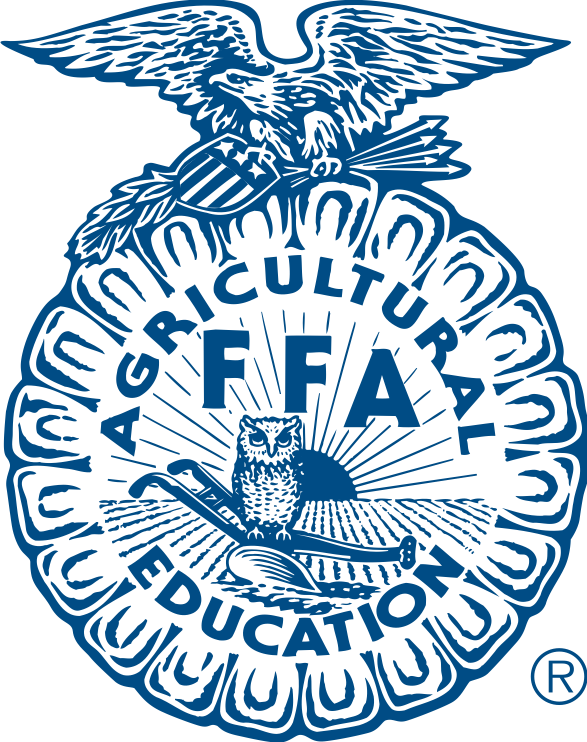 _____I Have received the Bruce FFA Greenhand Degree	Year Received:_____I am currently enrolled in a high school agriculture class.	Class:_____I Have successfully completed 180 hours (2 one semester classes) in agriculture at or above the 9th grade level	Class 1:	Class 2:_____I am a dues paying ffa member at the local, state and national level.	Member Number:_____I am currently involved in an SAE approved by Mr. Behrends. (Attach SAE details to this application)_____I have participated in the planning and implementation of at least three local chapter activities. 	Activity 1:	Activity 2:	Activity 3:_____I have productively invested at least $150 or worked at least 45 hours or a combination of the two outside of scheduled classtime on my SAE (Attach documentation of investments or hours)_____I have developed plans for continued growth and development of my SAE (Attach SAE plans for growth and development)_____I have effectively led a group discussion for at least 15 minutes 	Where and When:	Topic:_____I have successfully demonstrated at least five parliamentary procedures	Procedure 1:	Location and date:Procedure 2:Location and date:Procedure 3:Location and date:Procedure 4:Location and date:Procedure 5:Location and date:I have made progress towards achievement in FFA awards programs	Award program:	How I have progressed:I have a satisfactory academic record	Current GPA:	Other academic info (If applicable):I have completed at least ten hours of community service outside of class or SAE time.	(List hours, location(s), and service(s) performed below)I have reviewed this application and certify that the above information is my own work, and is correct. Name:______________________ Signature:_____________________ Date:___________Advisor Signature: _____________________________________ Date:_______________